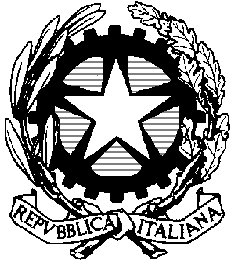 TRIBUNALE ORDINARIO DI LECCESEZIONE DEI GIUDICI PER LE INDAGINI PRELIMINARIUdienza del 19.01.2023 Dr.ssa PROTO - 	AULA IV PIANO313/22 SIGE09.304438/2109.304671/2009.307748/2009.304357/2210.002546/2110.003016/2110.002895/2110.003879/2210.004107/2210.304790/2211.00860/2111.005419/2211.30600/2112.007538/2012.008254/2112.002900/2112.003642/2212.303256/2012.303918/2212.301865/22 mod.4413.002867/2213.003074/2213.002429/2213.001220/2113.002304/2213.00